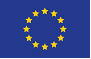 Monitorovacia správa projektuprogram rozvoja vidieka SR 2007 – 2013opatrenie č. 1.1MOdernizácia fariem (121)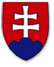 1. kód PROJEKTU:2. Číslo zmluvy o poskytnutí nfp:3. NÁZOV PROJEKTU 4. Informácie o konečnom prijímateľovi4. Informácie o konečnom prijímateľovi4. Informácie o konečnom prijímateľovi4. Informácie o konečnom prijímateľovi4. Informácie o konečnom prijímateľoviObchodné meno: IČO:Sídlo/adresa konečného prijímateľaPSČObec (mesto)UlicaČ. domuSídlo/adresa konečného prijímateľa5. KONTAKTNÁ OSOBA PRE MONITOROVACIU SPRÁVU5. KONTAKTNÁ OSOBA PRE MONITOROVACIU SPRÁVU5. KONTAKTNÁ OSOBA PRE MONITOROVACIU SPRÁVU5. KONTAKTNÁ OSOBA PRE MONITOROVACIU SPRÁVU5. KONTAKTNÁ OSOBA PRE MONITOROVACIU SPRÁVUPriezvisko Priezvisko Priezvisko MenotitulTelefón:E-mail: Mobil:Fax:6. skutočný Začiatok a ukončenie realizácie projektu6. skutočný Začiatok a ukončenie realizácie projektuDátum začatia realizácie projektu (mm/rrrr)Dátum ukončenia realizácie projektu (mm/rrrr) 7. skladovacie kapacity  (vyplní iba konečný prijímateľ, ktorý v rámci projektu budoval alebo rekonštruoval skladovacie kapacity)7. skladovacie kapacity  (vyplní iba konečný prijímateľ, ktorý v rámci projektu budoval alebo rekonštruoval skladovacie kapacity)7. skladovacie kapacity  (vyplní iba konečný prijímateľ, ktorý v rámci projektu budoval alebo rekonštruoval skladovacie kapacity)7. skladovacie kapacity  (vyplní iba konečný prijímateľ, ktorý v rámci projektu budoval alebo rekonštruoval skladovacie kapacity)7. skladovacie kapacity  (vyplní iba konečný prijímateľ, ktorý v rámci projektu budoval alebo rekonštruoval skladovacie kapacity)7. skladovacie kapacity  (vyplní iba konečný prijímateľ, ktorý v rámci projektu budoval alebo rekonštruoval skladovacie kapacity)Uveďte pre aké komodity  ste vybudovali nové skladovacie kapacity alebo rekonštruovali existujúce skladovacie kapacity, ďalej uveďte objem skladovacích kapacít a typ skladu (či ide o klimatizovaný alebo neklimatizovaný sklad) , (každú komoditu uveďte osobitne do 1 riadku a označte krížikom údaje o type investície a skladu).Uveďte pre aké komodity  ste vybudovali nové skladovacie kapacity alebo rekonštruovali existujúce skladovacie kapacity, ďalej uveďte objem skladovacích kapacít a typ skladu (či ide o klimatizovaný alebo neklimatizovaný sklad) , (každú komoditu uveďte osobitne do 1 riadku a označte krížikom údaje o type investície a skladu).Uveďte pre aké komodity  ste vybudovali nové skladovacie kapacity alebo rekonštruovali existujúce skladovacie kapacity, ďalej uveďte objem skladovacích kapacít a typ skladu (či ide o klimatizovaný alebo neklimatizovaný sklad) , (každú komoditu uveďte osobitne do 1 riadku a označte krížikom údaje o type investície a skladu).Uveďte pre aké komodity  ste vybudovali nové skladovacie kapacity alebo rekonštruovali existujúce skladovacie kapacity, ďalej uveďte objem skladovacích kapacít a typ skladu (či ide o klimatizovaný alebo neklimatizovaný sklad) , (každú komoditu uveďte osobitne do 1 riadku a označte krížikom údaje o type investície a skladu).Uveďte pre aké komodity  ste vybudovali nové skladovacie kapacity alebo rekonštruovali existujúce skladovacie kapacity, ďalej uveďte objem skladovacích kapacít a typ skladu (či ide o klimatizovaný alebo neklimatizovaný sklad) , (každú komoditu uveďte osobitne do 1 riadku a označte krížikom údaje o type investície a skladu).Uveďte pre aké komodity  ste vybudovali nové skladovacie kapacity alebo rekonštruovali existujúce skladovacie kapacity, ďalej uveďte objem skladovacích kapacít a typ skladu (či ide o klimatizovaný alebo neklimatizovaný sklad) , (každú komoditu uveďte osobitne do 1 riadku a označte krížikom údaje o type investície a skladu).KOMODITA TYP INVESTÍCIETYP INVESTÍCIEOBJEM SKLAD. KAPACÍT (v m3)TYP SKLADUTYP SKLADUKOMODITA Nový skladRekonštr.skladuOBJEM SKLAD. KAPACÍT (v m3)Klimati-zovanýNeklimati-zovaný8. dosiahnuté fyzické výstupy8. dosiahnuté fyzické výstupy8. dosiahnuté fyzické výstupyUveďte na aký typ/typy  investície bol Váš projekt zameraný a uveďte aj hlavné dosiahnuté fyzické výstupy Uveďte na aký typ/typy  investície bol Váš projekt zameraný a uveďte aj hlavné dosiahnuté fyzické výstupy Uveďte na aký typ/typy  investície bol Váš projekt zameraný a uveďte aj hlavné dosiahnuté fyzické výstupy TYP INVESTÍCIETYP INVESTÍCIEHLAVNÉ DOSIAHNUTÉ FYZICKÉ VÝSTUPYInvestície do budov (výstavba, rekonštrukcia a modernizácia objektov)Strojové investície (obstaranie a modernizácia technického a technologického vybavenia)Založenie porastov rýchlorastúcich drevín9. indikátor výsledku –  „hrubá pridaná hodnota (HPH)“                                                                                9. indikátor výsledku –  „hrubá pridaná hodnota (HPH)“                                                                                9. indikátor výsledku –  „hrubá pridaná hodnota (HPH)“                                                                                9. indikátor výsledku –  „hrubá pridaná hodnota (HPH)“                                                                                Uveďte dosiahnutú hrubú pridanú hodnotu (HPH v EUR, do roku 2009 pri prepočte z SKK na EUR použite konverzný kurz 30,126 SKK/EUR) Vášho podniku podľa účtovných výkazov od  31.12.2006 až do posledného uzatvoreného účtovného obdobia; (napr. ak máte posledné uzatvorené účtovné obdobie k 31.12.2013 uveďte hodnotu HPH k 31. 12. 2006 až  2013). Vzorec na výpočet hrubej pridanej hodnoty: pre subjekty účtujúce v podvojnom účtovníctve sa HPH vypočíta z Výkazu ziskov a strát: HPH = (Výroba – Výrobná spotreba) + (Tržby z predaja tovaru  – Náklady na predaný tovar)HPH = (r. 4 – r. 8) + (r. 1 – r. 2) z výkazu ziskov a strátpre subjekty účtujúce v jednoduchom účtovníctve sa HPH vypočíta z Výkazu o príjmoch a výdavkoch:HPH = (Príjmy z predaja tovaru + Príjmy z predaja výrobkov a služieb) – (Výdavky na nákup materiálu + Výdavky na nákup tovaru) HPH = (r. 1 + r. 2) - (r. 5 + r. 6) z výkazu o príjmoch a výdavkochUveďte dosiahnutú hrubú pridanú hodnotu (HPH v EUR, do roku 2009 pri prepočte z SKK na EUR použite konverzný kurz 30,126 SKK/EUR) Vášho podniku podľa účtovných výkazov od  31.12.2006 až do posledného uzatvoreného účtovného obdobia; (napr. ak máte posledné uzatvorené účtovné obdobie k 31.12.2013 uveďte hodnotu HPH k 31. 12. 2006 až  2013). Vzorec na výpočet hrubej pridanej hodnoty: pre subjekty účtujúce v podvojnom účtovníctve sa HPH vypočíta z Výkazu ziskov a strát: HPH = (Výroba – Výrobná spotreba) + (Tržby z predaja tovaru  – Náklady na predaný tovar)HPH = (r. 4 – r. 8) + (r. 1 – r. 2) z výkazu ziskov a strátpre subjekty účtujúce v jednoduchom účtovníctve sa HPH vypočíta z Výkazu o príjmoch a výdavkoch:HPH = (Príjmy z predaja tovaru + Príjmy z predaja výrobkov a služieb) – (Výdavky na nákup materiálu + Výdavky na nákup tovaru) HPH = (r. 1 + r. 2) - (r. 5 + r. 6) z výkazu o príjmoch a výdavkochUveďte dosiahnutú hrubú pridanú hodnotu (HPH v EUR, do roku 2009 pri prepočte z SKK na EUR použite konverzný kurz 30,126 SKK/EUR) Vášho podniku podľa účtovných výkazov od  31.12.2006 až do posledného uzatvoreného účtovného obdobia; (napr. ak máte posledné uzatvorené účtovné obdobie k 31.12.2013 uveďte hodnotu HPH k 31. 12. 2006 až  2013). Vzorec na výpočet hrubej pridanej hodnoty: pre subjekty účtujúce v podvojnom účtovníctve sa HPH vypočíta z Výkazu ziskov a strát: HPH = (Výroba – Výrobná spotreba) + (Tržby z predaja tovaru  – Náklady na predaný tovar)HPH = (r. 4 – r. 8) + (r. 1 – r. 2) z výkazu ziskov a strátpre subjekty účtujúce v jednoduchom účtovníctve sa HPH vypočíta z Výkazu o príjmoch a výdavkoch:HPH = (Príjmy z predaja tovaru + Príjmy z predaja výrobkov a služieb) – (Výdavky na nákup materiálu + Výdavky na nákup tovaru) HPH = (r. 1 + r. 2) - (r. 5 + r. 6) z výkazu o príjmoch a výdavkochUveďte dosiahnutú hrubú pridanú hodnotu (HPH v EUR, do roku 2009 pri prepočte z SKK na EUR použite konverzný kurz 30,126 SKK/EUR) Vášho podniku podľa účtovných výkazov od  31.12.2006 až do posledného uzatvoreného účtovného obdobia; (napr. ak máte posledné uzatvorené účtovné obdobie k 31.12.2013 uveďte hodnotu HPH k 31. 12. 2006 až  2013). Vzorec na výpočet hrubej pridanej hodnoty: pre subjekty účtujúce v podvojnom účtovníctve sa HPH vypočíta z Výkazu ziskov a strát: HPH = (Výroba – Výrobná spotreba) + (Tržby z predaja tovaru  – Náklady na predaný tovar)HPH = (r. 4 – r. 8) + (r. 1 – r. 2) z výkazu ziskov a strátpre subjekty účtujúce v jednoduchom účtovníctve sa HPH vypočíta z Výkazu o príjmoch a výdavkoch:HPH = (Príjmy z predaja tovaru + Príjmy z predaja výrobkov a služieb) – (Výdavky na nákup materiálu + Výdavky na nákup tovaru) HPH = (r. 1 + r. 2) - (r. 5 + r. 6) z výkazu o príjmoch a výdavkochHPH k 31.12. 2006HPH k 31.12. 2011HPH k 31.12. 2007HPH k 31.12. 2012HPH k 31.12. 2008HPH k 31.12. 2013HPH k 31.12. 2009HPH k 31.12. 2014HPH k 31.12. 2010HPH k 31.12. 201510. indikátor DOPADu –  „ProduktivitA práce (PP)“                                                                                10. indikátor DOPADu –  „ProduktivitA práce (PP)“                                                                                10. indikátor DOPADu –  „ProduktivitA práce (PP)“                                                                                10. indikátor DOPADu –  „ProduktivitA práce (PP)“                                                                                Uveďte dosiahnutú produktivitu práce (PP v EUR, do roku 2009 pri prepočte z SKK na EUR použite konverzný kurz 30,126 SKK/EUR) t.j. hrubú pridanú hodnotu (HPH) na ekvivalent pracovného miesta Vášho podniku podľa účtovných výkazov od  31.12.2006 až do posledného uzatvoreného účtovného obdobia; (napr. ak máte posledné uzatvorené účtovné obdobie k 31.12.2013 uveďte hodnotu PP k 31. 12. 2006 až 2013).Vzorec na výpočet produktivity práce: PP = Hrubá pridaná hodnota (HPP) / Ekvivalent pracovného miesta (EPM)HPH – presný výpočet pre subjekty účtujúce v podvojnom a jednoduchom účtovníctve je uvedený vyššie v indikátore výsledku HPH EPM  - ide o ročnú jednotku práce, čo zodpovedá jednej plne zamestnanej osobe v podniku. Jedna osoba nemôže presiahnuť jednu ročnú pracovnú jednotku aj keď jej pracovný čas presahuje zvyčajné normy. Osoby, ktoré nepracujú v podniku trvalo v priebehu celého roka (napr. sezónni pracovníci) sa uvádzajú podielom podľa počtu nimi odpracovaných hodín k počtu normovaných hodín t.j. zákonom stanoveného prac. času. Napr. ak v podniku bolo počas celého roka zamestnaných 10 pracovníkov a 2 pracovníci boli zamestnaní len na 3 mesiace, tak EPM = ((10 x12)+(2x3))/12 = 10,5 Údaj o EPM môže podnik v prípade evidencie o zamestnancoch čerpať aj zo Štvrťročného výkazu o práci (Práca 2-04) v podnikoch s 20 a viac zamestnancami r. 1, stĺpec 1 alebo zo Štvrťročného výkazu produkčných odvetví v malých podnikoch (P 13-04) Modul 143. Základné ukazovatele o práci r. 1, stĺpec 1Uveďte dosiahnutú produktivitu práce (PP v EUR, do roku 2009 pri prepočte z SKK na EUR použite konverzný kurz 30,126 SKK/EUR) t.j. hrubú pridanú hodnotu (HPH) na ekvivalent pracovného miesta Vášho podniku podľa účtovných výkazov od  31.12.2006 až do posledného uzatvoreného účtovného obdobia; (napr. ak máte posledné uzatvorené účtovné obdobie k 31.12.2013 uveďte hodnotu PP k 31. 12. 2006 až 2013).Vzorec na výpočet produktivity práce: PP = Hrubá pridaná hodnota (HPP) / Ekvivalent pracovného miesta (EPM)HPH – presný výpočet pre subjekty účtujúce v podvojnom a jednoduchom účtovníctve je uvedený vyššie v indikátore výsledku HPH EPM  - ide o ročnú jednotku práce, čo zodpovedá jednej plne zamestnanej osobe v podniku. Jedna osoba nemôže presiahnuť jednu ročnú pracovnú jednotku aj keď jej pracovný čas presahuje zvyčajné normy. Osoby, ktoré nepracujú v podniku trvalo v priebehu celého roka (napr. sezónni pracovníci) sa uvádzajú podielom podľa počtu nimi odpracovaných hodín k počtu normovaných hodín t.j. zákonom stanoveného prac. času. Napr. ak v podniku bolo počas celého roka zamestnaných 10 pracovníkov a 2 pracovníci boli zamestnaní len na 3 mesiace, tak EPM = ((10 x12)+(2x3))/12 = 10,5 Údaj o EPM môže podnik v prípade evidencie o zamestnancoch čerpať aj zo Štvrťročného výkazu o práci (Práca 2-04) v podnikoch s 20 a viac zamestnancami r. 1, stĺpec 1 alebo zo Štvrťročného výkazu produkčných odvetví v malých podnikoch (P 13-04) Modul 143. Základné ukazovatele o práci r. 1, stĺpec 1Uveďte dosiahnutú produktivitu práce (PP v EUR, do roku 2009 pri prepočte z SKK na EUR použite konverzný kurz 30,126 SKK/EUR) t.j. hrubú pridanú hodnotu (HPH) na ekvivalent pracovného miesta Vášho podniku podľa účtovných výkazov od  31.12.2006 až do posledného uzatvoreného účtovného obdobia; (napr. ak máte posledné uzatvorené účtovné obdobie k 31.12.2013 uveďte hodnotu PP k 31. 12. 2006 až 2013).Vzorec na výpočet produktivity práce: PP = Hrubá pridaná hodnota (HPP) / Ekvivalent pracovného miesta (EPM)HPH – presný výpočet pre subjekty účtujúce v podvojnom a jednoduchom účtovníctve je uvedený vyššie v indikátore výsledku HPH EPM  - ide o ročnú jednotku práce, čo zodpovedá jednej plne zamestnanej osobe v podniku. Jedna osoba nemôže presiahnuť jednu ročnú pracovnú jednotku aj keď jej pracovný čas presahuje zvyčajné normy. Osoby, ktoré nepracujú v podniku trvalo v priebehu celého roka (napr. sezónni pracovníci) sa uvádzajú podielom podľa počtu nimi odpracovaných hodín k počtu normovaných hodín t.j. zákonom stanoveného prac. času. Napr. ak v podniku bolo počas celého roka zamestnaných 10 pracovníkov a 2 pracovníci boli zamestnaní len na 3 mesiace, tak EPM = ((10 x12)+(2x3))/12 = 10,5 Údaj o EPM môže podnik v prípade evidencie o zamestnancoch čerpať aj zo Štvrťročného výkazu o práci (Práca 2-04) v podnikoch s 20 a viac zamestnancami r. 1, stĺpec 1 alebo zo Štvrťročného výkazu produkčných odvetví v malých podnikoch (P 13-04) Modul 143. Základné ukazovatele o práci r. 1, stĺpec 1Uveďte dosiahnutú produktivitu práce (PP v EUR, do roku 2009 pri prepočte z SKK na EUR použite konverzný kurz 30,126 SKK/EUR) t.j. hrubú pridanú hodnotu (HPH) na ekvivalent pracovného miesta Vášho podniku podľa účtovných výkazov od  31.12.2006 až do posledného uzatvoreného účtovného obdobia; (napr. ak máte posledné uzatvorené účtovné obdobie k 31.12.2013 uveďte hodnotu PP k 31. 12. 2006 až 2013).Vzorec na výpočet produktivity práce: PP = Hrubá pridaná hodnota (HPP) / Ekvivalent pracovného miesta (EPM)HPH – presný výpočet pre subjekty účtujúce v podvojnom a jednoduchom účtovníctve je uvedený vyššie v indikátore výsledku HPH EPM  - ide o ročnú jednotku práce, čo zodpovedá jednej plne zamestnanej osobe v podniku. Jedna osoba nemôže presiahnuť jednu ročnú pracovnú jednotku aj keď jej pracovný čas presahuje zvyčajné normy. Osoby, ktoré nepracujú v podniku trvalo v priebehu celého roka (napr. sezónni pracovníci) sa uvádzajú podielom podľa počtu nimi odpracovaných hodín k počtu normovaných hodín t.j. zákonom stanoveného prac. času. Napr. ak v podniku bolo počas celého roka zamestnaných 10 pracovníkov a 2 pracovníci boli zamestnaní len na 3 mesiace, tak EPM = ((10 x12)+(2x3))/12 = 10,5 Údaj o EPM môže podnik v prípade evidencie o zamestnancoch čerpať aj zo Štvrťročného výkazu o práci (Práca 2-04) v podnikoch s 20 a viac zamestnancami r. 1, stĺpec 1 alebo zo Štvrťročného výkazu produkčných odvetví v malých podnikoch (P 13-04) Modul 143. Základné ukazovatele o práci r. 1, stĺpec 1PP k 31.12. 2006PP k 31.12. 2011PP k 31.12. 2007PP k 31.12. 2012PP k 31.12. 2008PP k 31.12. 2013PP k 31.12. 2009PP k 31.12. 2014PP k 31.12. 2010PP k 31.12. 201511. Informácie o vytvorených pracovných miestach11. Informácie o vytvorených pracovných miestach11. Informácie o vytvorených pracovných miestach11. Informácie o vytvorených pracovných miestach11. Informácie o vytvorených pracovných miestach11. Informácie o vytvorených pracovných miestach11. Informácie o vytvorených pracovných miestach11. Informácie o vytvorených pracovných miestach11. Informácie o vytvorených pracovných miestach11. Informácie o vytvorených pracovných miestach11. Informácie o vytvorených pracovných miestachBoli v dôsledku realizácie tohto projektu vytvorené pracovné miesta?Boli v dôsledku realizácie tohto projektu vytvorené pracovné miesta?Boli v dôsledku realizácie tohto projektu vytvorené pracovné miesta?Boli v dôsledku realizácie tohto projektu vytvorené pracovné miesta?Boli v dôsledku realizácie tohto projektu vytvorené pracovné miesta?Boli v dôsledku realizácie tohto projektu vytvorené pracovné miesta?  Nie  Nie  Nie  Áno  ÁnoAk áno, uveďte počet pracovných miest vytvorených v dôsledku realizácie tohto projektu:Ak áno, uveďte počet pracovných miest vytvorených v dôsledku realizácie tohto projektu:Ak áno, uveďte počet pracovných miest vytvorených v dôsledku realizácie tohto projektu:Ak áno, uveďte počet pracovných miest vytvorených v dôsledku realizácie tohto projektu:Ak áno, uveďte počet pracovných miest vytvorených v dôsledku realizácie tohto projektu:Ak áno, uveďte počet pracovných miest vytvorených v dôsledku realizácie tohto projektu:Ak áno, uveďte počet pracovných miest vytvorených v dôsledku realizácie tohto projektu:Ak áno, uveďte počet pracovných miest vytvorených v dôsledku realizácie tohto projektu:Ak áno, uveďte počet pracovných miest vytvorených v dôsledku realizácie tohto projektu:Ak áno, uveďte počet pracovných miest vytvorených v dôsledku realizácie tohto projektu:Ak áno, uveďte počet pracovných miest vytvorených v dôsledku realizácie tohto projektu:- vytvorené stále pracovné miesta:- vytvorené stále pracovné miesta:- vytvorené stále pracovné miesta:celkom:celkom:z toho muži:z toho muži:z toho muži:z toho ženy:z toho ženy:z toho ženy:- vytvorené sezónne pracovné miesta:- vytvorené sezónne pracovné miesta:- vytvorené sezónne pracovné miesta:celkom:celkom:z toho muži:z toho muži:z toho muži:z toho ženy:z toho ženy:z toho ženy:Komentár k vytvoreným pracovným miestam:Komentár k vytvoreným pracovným miestam:Komentár k vytvoreným pracovným miestam:Komentár k vytvoreným pracovným miestam:Komentár k vytvoreným pracovným miestam:Komentár k vytvoreným pracovným miestam:Komentár k vytvoreným pracovným miestam:Komentár k vytvoreným pracovným miestam:Komentár k vytvoreným pracovným miestam:Komentár k vytvoreným pracovným miestam:Komentár k vytvoreným pracovným miestam:12. údaje potrebné pre hodnotenie programu  (otázky vyplývajú z požiadaviek EK a PPA ich zberá  pre potreby externých hodnotiteľov) údaje potrebné pre hodnotenie programu  (otázky vyplývajú z požiadaviek EK a PPA ich zberá  pre potreby externých hodnotiteľov) údaje potrebné pre hodnotenie programu  (otázky vyplývajú z požiadaviek EK a PPA ich zberá  pre potreby externých hodnotiteľov) údaje potrebné pre hodnotenie programu  (otázky vyplývajú z požiadaviek EK a PPA ich zberá  pre potreby externých hodnotiteľov) údaje potrebné pre hodnotenie programu  (otázky vyplývajú z požiadaviek EK a PPA ich zberá  pre potreby externých hodnotiteľov) údaje potrebné pre hodnotenie programu  (otázky vyplývajú z požiadaviek EK a PPA ich zberá  pre potreby externých hodnotiteľov) údaje potrebné pre hodnotenie programu  (otázky vyplývajú z požiadaviek EK a PPA ich zberá  pre potreby externých hodnotiteľov) údaje potrebné pre hodnotenie programu  (otázky vyplývajú z požiadaviek EK a PPA ich zberá  pre potreby externých hodnotiteľov) údaje potrebné pre hodnotenie programu  (otázky vyplývajú z požiadaviek EK a PPA ich zberá  pre potreby externých hodnotiteľov)A.Zaviedli ste nové ekonomické aktivity, nesúvisiace s pôvodnou primárnou produkciou (napr. nedrevné lesné produkty, využitie obnoviteľných zdrojov energie, diverzifikácia poľnohospodárskych činností, a pod.)? Podľa Vášho odhadu aký bol podiel obratu (príjem) z alternatívnych aktivít na celkovej hospodárskej činnosti podniku? áno, obrat bol menej ako 10% áno, obrat bol viac ako 10% nie, nezaviedli sme alternatívne aktivityZaviedli ste nové ekonomické aktivity, nesúvisiace s pôvodnou primárnou produkciou (napr. nedrevné lesné produkty, využitie obnoviteľných zdrojov energie, diverzifikácia poľnohospodárskych činností, a pod.)? Podľa Vášho odhadu aký bol podiel obratu (príjem) z alternatívnych aktivít na celkovej hospodárskej činnosti podniku? áno, obrat bol menej ako 10% áno, obrat bol viac ako 10% nie, nezaviedli sme alternatívne aktivityZaviedli ste nové ekonomické aktivity, nesúvisiace s pôvodnou primárnou produkciou (napr. nedrevné lesné produkty, využitie obnoviteľných zdrojov energie, diverzifikácia poľnohospodárskych činností, a pod.)? Podľa Vášho odhadu aký bol podiel obratu (príjem) z alternatívnych aktivít na celkovej hospodárskej činnosti podniku? áno, obrat bol menej ako 10% áno, obrat bol viac ako 10% nie, nezaviedli sme alternatívne aktivityZaviedli ste nové ekonomické aktivity, nesúvisiace s pôvodnou primárnou produkciou (napr. nedrevné lesné produkty, využitie obnoviteľných zdrojov energie, diverzifikácia poľnohospodárskych činností, a pod.)? Podľa Vášho odhadu aký bol podiel obratu (príjem) z alternatívnych aktivít na celkovej hospodárskej činnosti podniku? áno, obrat bol menej ako 10% áno, obrat bol viac ako 10% nie, nezaviedli sme alternatívne aktivityZaviedli ste nové ekonomické aktivity, nesúvisiace s pôvodnou primárnou produkciou (napr. nedrevné lesné produkty, využitie obnoviteľných zdrojov energie, diverzifikácia poľnohospodárskych činností, a pod.)? Podľa Vášho odhadu aký bol podiel obratu (príjem) z alternatívnych aktivít na celkovej hospodárskej činnosti podniku? áno, obrat bol menej ako 10% áno, obrat bol viac ako 10% nie, nezaviedli sme alternatívne aktivityZaviedli ste nové ekonomické aktivity, nesúvisiace s pôvodnou primárnou produkciou (napr. nedrevné lesné produkty, využitie obnoviteľných zdrojov energie, diverzifikácia poľnohospodárskych činností, a pod.)? Podľa Vášho odhadu aký bol podiel obratu (príjem) z alternatívnych aktivít na celkovej hospodárskej činnosti podniku? áno, obrat bol menej ako 10% áno, obrat bol viac ako 10% nie, nezaviedli sme alternatívne aktivityZaviedli ste nové ekonomické aktivity, nesúvisiace s pôvodnou primárnou produkciou (napr. nedrevné lesné produkty, využitie obnoviteľných zdrojov energie, diverzifikácia poľnohospodárskych činností, a pod.)? Podľa Vášho odhadu aký bol podiel obratu (príjem) z alternatívnych aktivít na celkovej hospodárskej činnosti podniku? áno, obrat bol menej ako 10% áno, obrat bol viac ako 10% nie, nezaviedli sme alternatívne aktivityZaviedli ste nové ekonomické aktivity, nesúvisiace s pôvodnou primárnou produkciou (napr. nedrevné lesné produkty, využitie obnoviteľných zdrojov energie, diverzifikácia poľnohospodárskych činností, a pod.)? Podľa Vášho odhadu aký bol podiel obratu (príjem) z alternatívnych aktivít na celkovej hospodárskej činnosti podniku? áno, obrat bol menej ako 10% áno, obrat bol viac ako 10% nie, nezaviedli sme alternatívne aktivityZaviedli ste nové ekonomické aktivity, nesúvisiace s pôvodnou primárnou produkciou (napr. nedrevné lesné produkty, využitie obnoviteľných zdrojov energie, diverzifikácia poľnohospodárskych činností, a pod.)? Podľa Vášho odhadu aký bol podiel obratu (príjem) z alternatívnych aktivít na celkovej hospodárskej činnosti podniku? áno, obrat bol menej ako 10% áno, obrat bol viac ako 10% nie, nezaviedli sme alternatívne aktivityB.Znížilo sa významne vplyvom podpory vystavenie zamestnancov aspoň jednému z nasledovných činiteľov: jedovaté látky, pachy, prach, extrémne klimatické podmienky, ťažké bremená, neobvyklý pracovný čas?   Áno  NieZnížilo sa významne vplyvom podpory vystavenie zamestnancov aspoň jednému z nasledovných činiteľov: jedovaté látky, pachy, prach, extrémne klimatické podmienky, ťažké bremená, neobvyklý pracovný čas?   Áno  NieZnížilo sa významne vplyvom podpory vystavenie zamestnancov aspoň jednému z nasledovných činiteľov: jedovaté látky, pachy, prach, extrémne klimatické podmienky, ťažké bremená, neobvyklý pracovný čas?   Áno  NieZnížilo sa významne vplyvom podpory vystavenie zamestnancov aspoň jednému z nasledovných činiteľov: jedovaté látky, pachy, prach, extrémne klimatické podmienky, ťažké bremená, neobvyklý pracovný čas?   Áno  NieZnížilo sa významne vplyvom podpory vystavenie zamestnancov aspoň jednému z nasledovných činiteľov: jedovaté látky, pachy, prach, extrémne klimatické podmienky, ťažké bremená, neobvyklý pracovný čas?   Áno  NieZnížilo sa významne vplyvom podpory vystavenie zamestnancov aspoň jednému z nasledovných činiteľov: jedovaté látky, pachy, prach, extrémne klimatické podmienky, ťažké bremená, neobvyklý pracovný čas?   Áno  NieZnížilo sa významne vplyvom podpory vystavenie zamestnancov aspoň jednému z nasledovných činiteľov: jedovaté látky, pachy, prach, extrémne klimatické podmienky, ťažké bremená, neobvyklý pracovný čas?   Áno  NieZnížilo sa významne vplyvom podpory vystavenie zamestnancov aspoň jednému z nasledovných činiteľov: jedovaté látky, pachy, prach, extrémne klimatické podmienky, ťažké bremená, neobvyklý pracovný čas?   Áno  NieZnížilo sa významne vplyvom podpory vystavenie zamestnancov aspoň jednému z nasledovných činiteľov: jedovaté látky, pachy, prach, extrémne klimatické podmienky, ťažké bremená, neobvyklý pracovný čas?   Áno  NieC.C1Ak ste zlepšili v nadväznosti na podporenú investíciu životné podmienky zvierat, toto zlepšenie bolo:  primárnym cieľom investície vedľajším efektom investícieC2Uveďte počet VDJ vypočítaný za všetky zvieratá, ktoré chováte..............C3Ak boli zlepšené životné podmienky zvierat vplyvom podporenej investície (primárne alebo ako vedľajší efekt), uveďte počet VDJ vypočítaný za zvieratá, ktorým sa zlepšili podmienky..................C1Ak ste zlepšili v nadväznosti na podporenú investíciu životné podmienky zvierat, toto zlepšenie bolo:  primárnym cieľom investície vedľajším efektom investícieC2Uveďte počet VDJ vypočítaný za všetky zvieratá, ktoré chováte..............C3Ak boli zlepšené životné podmienky zvierat vplyvom podporenej investície (primárne alebo ako vedľajší efekt), uveďte počet VDJ vypočítaný za zvieratá, ktorým sa zlepšili podmienky..................C1Ak ste zlepšili v nadväznosti na podporenú investíciu životné podmienky zvierat, toto zlepšenie bolo:  primárnym cieľom investície vedľajším efektom investícieC2Uveďte počet VDJ vypočítaný za všetky zvieratá, ktoré chováte..............C3Ak boli zlepšené životné podmienky zvierat vplyvom podporenej investície (primárne alebo ako vedľajší efekt), uveďte počet VDJ vypočítaný za zvieratá, ktorým sa zlepšili podmienky..................C1Ak ste zlepšili v nadväznosti na podporenú investíciu životné podmienky zvierat, toto zlepšenie bolo:  primárnym cieľom investície vedľajším efektom investícieC2Uveďte počet VDJ vypočítaný za všetky zvieratá, ktoré chováte..............C3Ak boli zlepšené životné podmienky zvierat vplyvom podporenej investície (primárne alebo ako vedľajší efekt), uveďte počet VDJ vypočítaný za zvieratá, ktorým sa zlepšili podmienky..................C1Ak ste zlepšili v nadväznosti na podporenú investíciu životné podmienky zvierat, toto zlepšenie bolo:  primárnym cieľom investície vedľajším efektom investícieC2Uveďte počet VDJ vypočítaný za všetky zvieratá, ktoré chováte..............C3Ak boli zlepšené životné podmienky zvierat vplyvom podporenej investície (primárne alebo ako vedľajší efekt), uveďte počet VDJ vypočítaný za zvieratá, ktorým sa zlepšili podmienky..................C1Ak ste zlepšili v nadväznosti na podporenú investíciu životné podmienky zvierat, toto zlepšenie bolo:  primárnym cieľom investície vedľajším efektom investícieC2Uveďte počet VDJ vypočítaný za všetky zvieratá, ktoré chováte..............C3Ak boli zlepšené životné podmienky zvierat vplyvom podporenej investície (primárne alebo ako vedľajší efekt), uveďte počet VDJ vypočítaný za zvieratá, ktorým sa zlepšili podmienky..................C1Ak ste zlepšili v nadväznosti na podporenú investíciu životné podmienky zvierat, toto zlepšenie bolo:  primárnym cieľom investície vedľajším efektom investícieC2Uveďte počet VDJ vypočítaný za všetky zvieratá, ktoré chováte..............C3Ak boli zlepšené životné podmienky zvierat vplyvom podporenej investície (primárne alebo ako vedľajší efekt), uveďte počet VDJ vypočítaný za zvieratá, ktorým sa zlepšili podmienky..................C1Ak ste zlepšili v nadväznosti na podporenú investíciu životné podmienky zvierat, toto zlepšenie bolo:  primárnym cieľom investície vedľajším efektom investícieC2Uveďte počet VDJ vypočítaný za všetky zvieratá, ktoré chováte..............C3Ak boli zlepšené životné podmienky zvierat vplyvom podporenej investície (primárne alebo ako vedľajší efekt), uveďte počet VDJ vypočítaný za zvieratá, ktorým sa zlepšili podmienky..................C1Ak ste zlepšili v nadväznosti na podporenú investíciu životné podmienky zvierat, toto zlepšenie bolo:  primárnym cieľom investície vedľajším efektom investícieC2Uveďte počet VDJ vypočítaný za všetky zvieratá, ktoré chováte..............C3Ak boli zlepšené životné podmienky zvierat vplyvom podporenej investície (primárne alebo ako vedľajší efekt), uveďte počet VDJ vypočítaný za zvieratá, ktorým sa zlepšili podmienky..................D.Zaviedli ste vďaka podpore zlepšenia v oblasti životného  prostredia?  environmentálne zlepšenie bolo primárnym cieľom investície environmentálne zlepšenie bolo vedľajším efektom investície zlepšenie sa týka hospodárenia s odpadmi a exkrementami zvierat zlepšenie sa týka vodného hospodárstva v podniku zlepšenie sa týka iných hospodárskych činností/systémov nezaviedli sme zlepšenia v oblasti životného prostrediaZaviedli ste vďaka podpore zlepšenia v oblasti životného  prostredia?  environmentálne zlepšenie bolo primárnym cieľom investície environmentálne zlepšenie bolo vedľajším efektom investície zlepšenie sa týka hospodárenia s odpadmi a exkrementami zvierat zlepšenie sa týka vodného hospodárstva v podniku zlepšenie sa týka iných hospodárskych činností/systémov nezaviedli sme zlepšenia v oblasti životného prostrediaZaviedli ste vďaka podpore zlepšenia v oblasti životného  prostredia?  environmentálne zlepšenie bolo primárnym cieľom investície environmentálne zlepšenie bolo vedľajším efektom investície zlepšenie sa týka hospodárenia s odpadmi a exkrementami zvierat zlepšenie sa týka vodného hospodárstva v podniku zlepšenie sa týka iných hospodárskych činností/systémov nezaviedli sme zlepšenia v oblasti životného prostrediaZaviedli ste vďaka podpore zlepšenia v oblasti životného  prostredia?  environmentálne zlepšenie bolo primárnym cieľom investície environmentálne zlepšenie bolo vedľajším efektom investície zlepšenie sa týka hospodárenia s odpadmi a exkrementami zvierat zlepšenie sa týka vodného hospodárstva v podniku zlepšenie sa týka iných hospodárskych činností/systémov nezaviedli sme zlepšenia v oblasti životného prostrediaZaviedli ste vďaka podpore zlepšenia v oblasti životného  prostredia?  environmentálne zlepšenie bolo primárnym cieľom investície environmentálne zlepšenie bolo vedľajším efektom investície zlepšenie sa týka hospodárenia s odpadmi a exkrementami zvierat zlepšenie sa týka vodného hospodárstva v podniku zlepšenie sa týka iných hospodárskych činností/systémov nezaviedli sme zlepšenia v oblasti životného prostrediaZaviedli ste vďaka podpore zlepšenia v oblasti životného  prostredia?  environmentálne zlepšenie bolo primárnym cieľom investície environmentálne zlepšenie bolo vedľajším efektom investície zlepšenie sa týka hospodárenia s odpadmi a exkrementami zvierat zlepšenie sa týka vodného hospodárstva v podniku zlepšenie sa týka iných hospodárskych činností/systémov nezaviedli sme zlepšenia v oblasti životného prostrediaZaviedli ste vďaka podpore zlepšenia v oblasti životného  prostredia?  environmentálne zlepšenie bolo primárnym cieľom investície environmentálne zlepšenie bolo vedľajším efektom investície zlepšenie sa týka hospodárenia s odpadmi a exkrementami zvierat zlepšenie sa týka vodného hospodárstva v podniku zlepšenie sa týka iných hospodárskych činností/systémov nezaviedli sme zlepšenia v oblasti životného prostrediaZaviedli ste vďaka podpore zlepšenia v oblasti životného  prostredia?  environmentálne zlepšenie bolo primárnym cieľom investície environmentálne zlepšenie bolo vedľajším efektom investície zlepšenie sa týka hospodárenia s odpadmi a exkrementami zvierat zlepšenie sa týka vodného hospodárstva v podniku zlepšenie sa týka iných hospodárskych činností/systémov nezaviedli sme zlepšenia v oblasti životného prostrediaZaviedli ste vďaka podpore zlepšenia v oblasti životného  prostredia?  environmentálne zlepšenie bolo primárnym cieľom investície environmentálne zlepšenie bolo vedľajším efektom investície zlepšenie sa týka hospodárenia s odpadmi a exkrementami zvierat zlepšenie sa týka vodného hospodárstva v podniku zlepšenie sa týka iných hospodárskych činností/systémov nezaviedli sme zlepšenia v oblasti životného prostrediaE.Zlepšili ste vďaka podpore skladovanie a aplikáciu hospodárskych hnojív? áno, zlepšili sme skladovanie áno, zlepšili sme aplikáciu nie, investícia sa netýkala skladovania a aplikácie hospodárskych hnojívAk ste zlepšili skladovanie hospodárskych hnojív, uveďte  skladovacie  kapacity pre hospodárske hnojivá v tonách pred realizáciou projektu..................po realizácii projektu........................Ak ste zlepšili skladovanie hospodárskych hnojív, uveďte priemernú mesačnú produkciu hospodárskych hnojív v podniku v tonáchpred realizáciou projektu....................po realizácii projektu..........................Ak bolo výstupom Vášho projektu hnojisko alebo nádrž na tekuté exkrementy, označte: Výstupom bolo hnojisko Výstupom bola nádrž na tekuté exkrementyZlepšili ste vďaka podpore skladovanie a aplikáciu hospodárskych hnojív? áno, zlepšili sme skladovanie áno, zlepšili sme aplikáciu nie, investícia sa netýkala skladovania a aplikácie hospodárskych hnojívAk ste zlepšili skladovanie hospodárskych hnojív, uveďte  skladovacie  kapacity pre hospodárske hnojivá v tonách pred realizáciou projektu..................po realizácii projektu........................Ak ste zlepšili skladovanie hospodárskych hnojív, uveďte priemernú mesačnú produkciu hospodárskych hnojív v podniku v tonáchpred realizáciou projektu....................po realizácii projektu..........................Ak bolo výstupom Vášho projektu hnojisko alebo nádrž na tekuté exkrementy, označte: Výstupom bolo hnojisko Výstupom bola nádrž na tekuté exkrementyZlepšili ste vďaka podpore skladovanie a aplikáciu hospodárskych hnojív? áno, zlepšili sme skladovanie áno, zlepšili sme aplikáciu nie, investícia sa netýkala skladovania a aplikácie hospodárskych hnojívAk ste zlepšili skladovanie hospodárskych hnojív, uveďte  skladovacie  kapacity pre hospodárske hnojivá v tonách pred realizáciou projektu..................po realizácii projektu........................Ak ste zlepšili skladovanie hospodárskych hnojív, uveďte priemernú mesačnú produkciu hospodárskych hnojív v podniku v tonáchpred realizáciou projektu....................po realizácii projektu..........................Ak bolo výstupom Vášho projektu hnojisko alebo nádrž na tekuté exkrementy, označte: Výstupom bolo hnojisko Výstupom bola nádrž na tekuté exkrementyZlepšili ste vďaka podpore skladovanie a aplikáciu hospodárskych hnojív? áno, zlepšili sme skladovanie áno, zlepšili sme aplikáciu nie, investícia sa netýkala skladovania a aplikácie hospodárskych hnojívAk ste zlepšili skladovanie hospodárskych hnojív, uveďte  skladovacie  kapacity pre hospodárske hnojivá v tonách pred realizáciou projektu..................po realizácii projektu........................Ak ste zlepšili skladovanie hospodárskych hnojív, uveďte priemernú mesačnú produkciu hospodárskych hnojív v podniku v tonáchpred realizáciou projektu....................po realizácii projektu..........................Ak bolo výstupom Vášho projektu hnojisko alebo nádrž na tekuté exkrementy, označte: Výstupom bolo hnojisko Výstupom bola nádrž na tekuté exkrementyZlepšili ste vďaka podpore skladovanie a aplikáciu hospodárskych hnojív? áno, zlepšili sme skladovanie áno, zlepšili sme aplikáciu nie, investícia sa netýkala skladovania a aplikácie hospodárskych hnojívAk ste zlepšili skladovanie hospodárskych hnojív, uveďte  skladovacie  kapacity pre hospodárske hnojivá v tonách pred realizáciou projektu..................po realizácii projektu........................Ak ste zlepšili skladovanie hospodárskych hnojív, uveďte priemernú mesačnú produkciu hospodárskych hnojív v podniku v tonáchpred realizáciou projektu....................po realizácii projektu..........................Ak bolo výstupom Vášho projektu hnojisko alebo nádrž na tekuté exkrementy, označte: Výstupom bolo hnojisko Výstupom bola nádrž na tekuté exkrementyZlepšili ste vďaka podpore skladovanie a aplikáciu hospodárskych hnojív? áno, zlepšili sme skladovanie áno, zlepšili sme aplikáciu nie, investícia sa netýkala skladovania a aplikácie hospodárskych hnojívAk ste zlepšili skladovanie hospodárskych hnojív, uveďte  skladovacie  kapacity pre hospodárske hnojivá v tonách pred realizáciou projektu..................po realizácii projektu........................Ak ste zlepšili skladovanie hospodárskych hnojív, uveďte priemernú mesačnú produkciu hospodárskych hnojív v podniku v tonáchpred realizáciou projektu....................po realizácii projektu..........................Ak bolo výstupom Vášho projektu hnojisko alebo nádrž na tekuté exkrementy, označte: Výstupom bolo hnojisko Výstupom bola nádrž na tekuté exkrementyZlepšili ste vďaka podpore skladovanie a aplikáciu hospodárskych hnojív? áno, zlepšili sme skladovanie áno, zlepšili sme aplikáciu nie, investícia sa netýkala skladovania a aplikácie hospodárskych hnojívAk ste zlepšili skladovanie hospodárskych hnojív, uveďte  skladovacie  kapacity pre hospodárske hnojivá v tonách pred realizáciou projektu..................po realizácii projektu........................Ak ste zlepšili skladovanie hospodárskych hnojív, uveďte priemernú mesačnú produkciu hospodárskych hnojív v podniku v tonáchpred realizáciou projektu....................po realizácii projektu..........................Ak bolo výstupom Vášho projektu hnojisko alebo nádrž na tekuté exkrementy, označte: Výstupom bolo hnojisko Výstupom bola nádrž na tekuté exkrementyZlepšili ste vďaka podpore skladovanie a aplikáciu hospodárskych hnojív? áno, zlepšili sme skladovanie áno, zlepšili sme aplikáciu nie, investícia sa netýkala skladovania a aplikácie hospodárskych hnojívAk ste zlepšili skladovanie hospodárskych hnojív, uveďte  skladovacie  kapacity pre hospodárske hnojivá v tonách pred realizáciou projektu..................po realizácii projektu........................Ak ste zlepšili skladovanie hospodárskych hnojív, uveďte priemernú mesačnú produkciu hospodárskych hnojív v podniku v tonáchpred realizáciou projektu....................po realizácii projektu..........................Ak bolo výstupom Vášho projektu hnojisko alebo nádrž na tekuté exkrementy, označte: Výstupom bolo hnojisko Výstupom bola nádrž na tekuté exkrementyZlepšili ste vďaka podpore skladovanie a aplikáciu hospodárskych hnojív? áno, zlepšili sme skladovanie áno, zlepšili sme aplikáciu nie, investícia sa netýkala skladovania a aplikácie hospodárskych hnojívAk ste zlepšili skladovanie hospodárskych hnojív, uveďte  skladovacie  kapacity pre hospodárske hnojivá v tonách pred realizáciou projektu..................po realizácii projektu........................Ak ste zlepšili skladovanie hospodárskych hnojív, uveďte priemernú mesačnú produkciu hospodárskych hnojív v podniku v tonáchpred realizáciou projektu....................po realizácii projektu..........................Ak bolo výstupom Vášho projektu hnojisko alebo nádrž na tekuté exkrementy, označte: Výstupom bolo hnojisko Výstupom bola nádrž na tekuté exkrementyF.Uveďte dosiahnuté tržby z predaja vlastných výrobkov a služieb v EUR Vášho podniku podľa účtovných výkazov od  31.12.2006 až do posledného uzatvoreného účtovného obdobia; (napr. ak máte posledné uzatvorené účtovné obdobie k 31.12.2013 uveďte hodnotu tržieb k 31. 12. 2006 až 2013)1.pre subjekty účtujúce v podvojnom účtovníctve sa tržby uvedú z Výkazu ziskov a strát – tržby z predaja     vlastných výrobkov a služieb (r.5)2.pre subjekty účtujúce v jednoduchom účtovníctve sa tržby uvedú z Výkazu o príjmoch a výdavkoch –    predaj výrobkov a služieb (r.2)Uveďte dosiahnuté tržby z predaja vlastných výrobkov a služieb v EUR Vášho podniku podľa účtovných výkazov od  31.12.2006 až do posledného uzatvoreného účtovného obdobia; (napr. ak máte posledné uzatvorené účtovné obdobie k 31.12.2013 uveďte hodnotu tržieb k 31. 12. 2006 až 2013)1.pre subjekty účtujúce v podvojnom účtovníctve sa tržby uvedú z Výkazu ziskov a strát – tržby z predaja     vlastných výrobkov a služieb (r.5)2.pre subjekty účtujúce v jednoduchom účtovníctve sa tržby uvedú z Výkazu o príjmoch a výdavkoch –    predaj výrobkov a služieb (r.2)Uveďte dosiahnuté tržby z predaja vlastných výrobkov a služieb v EUR Vášho podniku podľa účtovných výkazov od  31.12.2006 až do posledného uzatvoreného účtovného obdobia; (napr. ak máte posledné uzatvorené účtovné obdobie k 31.12.2013 uveďte hodnotu tržieb k 31. 12. 2006 až 2013)1.pre subjekty účtujúce v podvojnom účtovníctve sa tržby uvedú z Výkazu ziskov a strát – tržby z predaja     vlastných výrobkov a služieb (r.5)2.pre subjekty účtujúce v jednoduchom účtovníctve sa tržby uvedú z Výkazu o príjmoch a výdavkoch –    predaj výrobkov a služieb (r.2)Uveďte dosiahnuté tržby z predaja vlastných výrobkov a služieb v EUR Vášho podniku podľa účtovných výkazov od  31.12.2006 až do posledného uzatvoreného účtovného obdobia; (napr. ak máte posledné uzatvorené účtovné obdobie k 31.12.2013 uveďte hodnotu tržieb k 31. 12. 2006 až 2013)1.pre subjekty účtujúce v podvojnom účtovníctve sa tržby uvedú z Výkazu ziskov a strát – tržby z predaja     vlastných výrobkov a služieb (r.5)2.pre subjekty účtujúce v jednoduchom účtovníctve sa tržby uvedú z Výkazu o príjmoch a výdavkoch –    predaj výrobkov a služieb (r.2)Uveďte dosiahnuté tržby z predaja vlastných výrobkov a služieb v EUR Vášho podniku podľa účtovných výkazov od  31.12.2006 až do posledného uzatvoreného účtovného obdobia; (napr. ak máte posledné uzatvorené účtovné obdobie k 31.12.2013 uveďte hodnotu tržieb k 31. 12. 2006 až 2013)1.pre subjekty účtujúce v podvojnom účtovníctve sa tržby uvedú z Výkazu ziskov a strát – tržby z predaja     vlastných výrobkov a služieb (r.5)2.pre subjekty účtujúce v jednoduchom účtovníctve sa tržby uvedú z Výkazu o príjmoch a výdavkoch –    predaj výrobkov a služieb (r.2)Uveďte dosiahnuté tržby z predaja vlastných výrobkov a služieb v EUR Vášho podniku podľa účtovných výkazov od  31.12.2006 až do posledného uzatvoreného účtovného obdobia; (napr. ak máte posledné uzatvorené účtovné obdobie k 31.12.2013 uveďte hodnotu tržieb k 31. 12. 2006 až 2013)1.pre subjekty účtujúce v podvojnom účtovníctve sa tržby uvedú z Výkazu ziskov a strát – tržby z predaja     vlastných výrobkov a služieb (r.5)2.pre subjekty účtujúce v jednoduchom účtovníctve sa tržby uvedú z Výkazu o príjmoch a výdavkoch –    predaj výrobkov a služieb (r.2)Uveďte dosiahnuté tržby z predaja vlastných výrobkov a služieb v EUR Vášho podniku podľa účtovných výkazov od  31.12.2006 až do posledného uzatvoreného účtovného obdobia; (napr. ak máte posledné uzatvorené účtovné obdobie k 31.12.2013 uveďte hodnotu tržieb k 31. 12. 2006 až 2013)1.pre subjekty účtujúce v podvojnom účtovníctve sa tržby uvedú z Výkazu ziskov a strát – tržby z predaja     vlastných výrobkov a služieb (r.5)2.pre subjekty účtujúce v jednoduchom účtovníctve sa tržby uvedú z Výkazu o príjmoch a výdavkoch –    predaj výrobkov a služieb (r.2)Uveďte dosiahnuté tržby z predaja vlastných výrobkov a služieb v EUR Vášho podniku podľa účtovných výkazov od  31.12.2006 až do posledného uzatvoreného účtovného obdobia; (napr. ak máte posledné uzatvorené účtovné obdobie k 31.12.2013 uveďte hodnotu tržieb k 31. 12. 2006 až 2013)1.pre subjekty účtujúce v podvojnom účtovníctve sa tržby uvedú z Výkazu ziskov a strát – tržby z predaja     vlastných výrobkov a služieb (r.5)2.pre subjekty účtujúce v jednoduchom účtovníctve sa tržby uvedú z Výkazu o príjmoch a výdavkoch –    predaj výrobkov a služieb (r.2)Uveďte dosiahnuté tržby z predaja vlastných výrobkov a služieb v EUR Vášho podniku podľa účtovných výkazov od  31.12.2006 až do posledného uzatvoreného účtovného obdobia; (napr. ak máte posledné uzatvorené účtovné obdobie k 31.12.2013 uveďte hodnotu tržieb k 31. 12. 2006 až 2013)1.pre subjekty účtujúce v podvojnom účtovníctve sa tržby uvedú z Výkazu ziskov a strát – tržby z predaja     vlastných výrobkov a služieb (r.5)2.pre subjekty účtujúce v jednoduchom účtovníctve sa tržby uvedú z Výkazu o príjmoch a výdavkoch –    predaj výrobkov a služieb (r.2)F.K 31.12. 2006K 31.12. 2011K 31.12. 2011K 31.12. 2011F.K 31.12. 2007K 31.12. 2012K 31.12. 2012K 31.12. 2012F.K 31.12. 2008K 31.12. 2013K 31.12. 2013K 31.12. 2013F.K 31.12. 2009K 31.12. 2014K 31.12. 2014K 31.12. 2014F.K 31.12. 2010K 31.12. 2015K 31.12. 2015K 31.12. 2015GUveďte, aký podiel Vašich príjmov pochádza z predaja prostredníctvom vlastných predajných miest, ktoré boli vytvorené v dôsledku podporenej investície. Uveďte v %............. Ak ste nevytvorili vlastné odbytové miesto, uveďte 0%. Uveďte, aký podiel Vašich príjmov pochádza z produkcie/spracovania materiálov pre výrobu obnoviteľnej energie v nadväznosti na podporenú investíciu. Uveďte v %............ Ak ste nerealizovali investíciu v oblasti obnoviteľnej energie, uveďte 0%.Uveďte, aký podiel Vašich príjmov pochádza z predaja prostredníctvom vlastných predajných miest, ktoré boli vytvorené v dôsledku podporenej investície. Uveďte v %............. Ak ste nevytvorili vlastné odbytové miesto, uveďte 0%. Uveďte, aký podiel Vašich príjmov pochádza z produkcie/spracovania materiálov pre výrobu obnoviteľnej energie v nadväznosti na podporenú investíciu. Uveďte v %............ Ak ste nerealizovali investíciu v oblasti obnoviteľnej energie, uveďte 0%.Uveďte, aký podiel Vašich príjmov pochádza z predaja prostredníctvom vlastných predajných miest, ktoré boli vytvorené v dôsledku podporenej investície. Uveďte v %............. Ak ste nevytvorili vlastné odbytové miesto, uveďte 0%. Uveďte, aký podiel Vašich príjmov pochádza z produkcie/spracovania materiálov pre výrobu obnoviteľnej energie v nadväznosti na podporenú investíciu. Uveďte v %............ Ak ste nerealizovali investíciu v oblasti obnoviteľnej energie, uveďte 0%.Uveďte, aký podiel Vašich príjmov pochádza z predaja prostredníctvom vlastných predajných miest, ktoré boli vytvorené v dôsledku podporenej investície. Uveďte v %............. Ak ste nevytvorili vlastné odbytové miesto, uveďte 0%. Uveďte, aký podiel Vašich príjmov pochádza z produkcie/spracovania materiálov pre výrobu obnoviteľnej energie v nadväznosti na podporenú investíciu. Uveďte v %............ Ak ste nerealizovali investíciu v oblasti obnoviteľnej energie, uveďte 0%.Uveďte, aký podiel Vašich príjmov pochádza z predaja prostredníctvom vlastných predajných miest, ktoré boli vytvorené v dôsledku podporenej investície. Uveďte v %............. Ak ste nevytvorili vlastné odbytové miesto, uveďte 0%. Uveďte, aký podiel Vašich príjmov pochádza z produkcie/spracovania materiálov pre výrobu obnoviteľnej energie v nadväznosti na podporenú investíciu. Uveďte v %............ Ak ste nerealizovali investíciu v oblasti obnoviteľnej energie, uveďte 0%.Uveďte, aký podiel Vašich príjmov pochádza z predaja prostredníctvom vlastných predajných miest, ktoré boli vytvorené v dôsledku podporenej investície. Uveďte v %............. Ak ste nevytvorili vlastné odbytové miesto, uveďte 0%. Uveďte, aký podiel Vašich príjmov pochádza z produkcie/spracovania materiálov pre výrobu obnoviteľnej energie v nadväznosti na podporenú investíciu. Uveďte v %............ Ak ste nerealizovali investíciu v oblasti obnoviteľnej energie, uveďte 0%.Uveďte, aký podiel Vašich príjmov pochádza z predaja prostredníctvom vlastných predajných miest, ktoré boli vytvorené v dôsledku podporenej investície. Uveďte v %............. Ak ste nevytvorili vlastné odbytové miesto, uveďte 0%. Uveďte, aký podiel Vašich príjmov pochádza z produkcie/spracovania materiálov pre výrobu obnoviteľnej energie v nadväznosti na podporenú investíciu. Uveďte v %............ Ak ste nerealizovali investíciu v oblasti obnoviteľnej energie, uveďte 0%.Uveďte, aký podiel Vašich príjmov pochádza z predaja prostredníctvom vlastných predajných miest, ktoré boli vytvorené v dôsledku podporenej investície. Uveďte v %............. Ak ste nevytvorili vlastné odbytové miesto, uveďte 0%. Uveďte, aký podiel Vašich príjmov pochádza z produkcie/spracovania materiálov pre výrobu obnoviteľnej energie v nadväznosti na podporenú investíciu. Uveďte v %............ Ak ste nerealizovali investíciu v oblasti obnoviteľnej energie, uveďte 0%.Uveďte, aký podiel Vašich príjmov pochádza z predaja prostredníctvom vlastných predajných miest, ktoré boli vytvorené v dôsledku podporenej investície. Uveďte v %............. Ak ste nevytvorili vlastné odbytové miesto, uveďte 0%. Uveďte, aký podiel Vašich príjmov pochádza z produkcie/spracovania materiálov pre výrobu obnoviteľnej energie v nadväznosti na podporenú investíciu. Uveďte v %............ Ak ste nerealizovali investíciu v oblasti obnoviteľnej energie, uveďte 0%.H.Zaviedli ste vplyvom podpory zmenu vo výrobe, ktorá viedla k zmene skladby produktov, pripadne k novým postupom v podniku? Napr. zmena vo využívaní pôdy  nad rámec obvyklého striedania plodín, alebo nove nepoľnohospodárske aktivity, ktoré viedli k ponuke nových produktov. Pre posúdenie je dôležité, aby bol majetok obstaraný z príspevku PRV využívaný iným spôsobom ako doteraz s konkrétnym výsledkom. Označte výsledok zavedených zmien:   Nové postupy  Nové produkty  Nezaviedli sme zmenyZaviedli ste vplyvom podpory zmenu vo výrobe, ktorá viedla k zmene skladby produktov, pripadne k novým postupom v podniku? Napr. zmena vo využívaní pôdy  nad rámec obvyklého striedania plodín, alebo nove nepoľnohospodárske aktivity, ktoré viedli k ponuke nových produktov. Pre posúdenie je dôležité, aby bol majetok obstaraný z príspevku PRV využívaný iným spôsobom ako doteraz s konkrétnym výsledkom. Označte výsledok zavedených zmien:   Nové postupy  Nové produkty  Nezaviedli sme zmenyZaviedli ste vplyvom podpory zmenu vo výrobe, ktorá viedla k zmene skladby produktov, pripadne k novým postupom v podniku? Napr. zmena vo využívaní pôdy  nad rámec obvyklého striedania plodín, alebo nove nepoľnohospodárske aktivity, ktoré viedli k ponuke nových produktov. Pre posúdenie je dôležité, aby bol majetok obstaraný z príspevku PRV využívaný iným spôsobom ako doteraz s konkrétnym výsledkom. Označte výsledok zavedených zmien:   Nové postupy  Nové produkty  Nezaviedli sme zmenyZaviedli ste vplyvom podpory zmenu vo výrobe, ktorá viedla k zmene skladby produktov, pripadne k novým postupom v podniku? Napr. zmena vo využívaní pôdy  nad rámec obvyklého striedania plodín, alebo nove nepoľnohospodárske aktivity, ktoré viedli k ponuke nových produktov. Pre posúdenie je dôležité, aby bol majetok obstaraný z príspevku PRV využívaný iným spôsobom ako doteraz s konkrétnym výsledkom. Označte výsledok zavedených zmien:   Nové postupy  Nové produkty  Nezaviedli sme zmenyZaviedli ste vplyvom podpory zmenu vo výrobe, ktorá viedla k zmene skladby produktov, pripadne k novým postupom v podniku? Napr. zmena vo využívaní pôdy  nad rámec obvyklého striedania plodín, alebo nove nepoľnohospodárske aktivity, ktoré viedli k ponuke nových produktov. Pre posúdenie je dôležité, aby bol majetok obstaraný z príspevku PRV využívaný iným spôsobom ako doteraz s konkrétnym výsledkom. Označte výsledok zavedených zmien:   Nové postupy  Nové produkty  Nezaviedli sme zmenyZaviedli ste vplyvom podpory zmenu vo výrobe, ktorá viedla k zmene skladby produktov, pripadne k novým postupom v podniku? Napr. zmena vo využívaní pôdy  nad rámec obvyklého striedania plodín, alebo nove nepoľnohospodárske aktivity, ktoré viedli k ponuke nových produktov. Pre posúdenie je dôležité, aby bol majetok obstaraný z príspevku PRV využívaný iným spôsobom ako doteraz s konkrétnym výsledkom. Označte výsledok zavedených zmien:   Nové postupy  Nové produkty  Nezaviedli sme zmenyZaviedli ste vplyvom podpory zmenu vo výrobe, ktorá viedla k zmene skladby produktov, pripadne k novým postupom v podniku? Napr. zmena vo využívaní pôdy  nad rámec obvyklého striedania plodín, alebo nove nepoľnohospodárske aktivity, ktoré viedli k ponuke nových produktov. Pre posúdenie je dôležité, aby bol majetok obstaraný z príspevku PRV využívaný iným spôsobom ako doteraz s konkrétnym výsledkom. Označte výsledok zavedených zmien:   Nové postupy  Nové produkty  Nezaviedli sme zmenyZaviedli ste vplyvom podpory zmenu vo výrobe, ktorá viedla k zmene skladby produktov, pripadne k novým postupom v podniku? Napr. zmena vo využívaní pôdy  nad rámec obvyklého striedania plodín, alebo nove nepoľnohospodárske aktivity, ktoré viedli k ponuke nových produktov. Pre posúdenie je dôležité, aby bol majetok obstaraný z príspevku PRV využívaný iným spôsobom ako doteraz s konkrétnym výsledkom. Označte výsledok zavedených zmien:   Nové postupy  Nové produkty  Nezaviedli sme zmenyZaviedli ste vplyvom podpory zmenu vo výrobe, ktorá viedla k zmene skladby produktov, pripadne k novým postupom v podniku? Napr. zmena vo využívaní pôdy  nad rámec obvyklého striedania plodín, alebo nove nepoľnohospodárske aktivity, ktoré viedli k ponuke nových produktov. Pre posúdenie je dôležité, aby bol majetok obstaraný z príspevku PRV využívaný iným spôsobom ako doteraz s konkrétnym výsledkom. Označte výsledok zavedených zmien:   Nové postupy  Nové produkty  Nezaviedli sme zmeny13. priebeh realizácie projektu, problémy pri realizácii a ich spôsob riešenia(V tejto časti je konečný prijímateľ povinný stručne popísať priebeh realizácie projektu, prípadne problémy pri realizácii a ich riešenie. Ak bol priebeh realizácie projektu bezproblémový, je potrebné uviesť aj túto skutočnosť. Ak táto časť nebude vyplnená, bude sa považovať monitorovacia správa za nekompletnú.)14. Čestné vyhlásenie Ja, dolu podpísaný konečný prijímateľ  (štatutárny zástupca ), narodený dňa........................... v ........................................... čestne vyhlasujem, že:všetky informácie obsiahnuté v monitorovacej správe projektu sú pravdivé, projekt je realizovaný v zmysle schválenej žiadosti o poskytnutie nenávratného finančného príspevku a uzavretej zmluvy o poskytnutí nenávratného finančného príspevku,Som si vedomý  možných trestných následkov a sankcií, ktoré vyplývajú z uvedenia nepravdivých alebo neúplných údajov. Zaväzujem sa bezodkladne písomne informovať o všetkých zmenách, ktoré sa týkajú uvedených údajov a skutočností. Meno a priezvisko konečného prijímateľa (štatutárneho zástupcu): .................................................................................Podpis konečného prijímateľa (štatutárneho zástupcu) ......................................................................................................Miesto podpisu: ....................................................................Dátum podpisu: ....................................................................Kontrola MS (vyplní PPA)Kontrola MS (vyplní PPA)Kontrola MS (vyplní PPA)Bola MS predložená  na základe písomnej výzvy na predloženie MS?    Áno  Nie  Bola predložená MS kompletná? (t.j. boli vyplnené všetky povinné časti MS)  Áno  Nie  Bol KP vyzvaný telefonicky/mailom  na doplnenie údajov/opravu MS?    Áno  Nie  Bol KP vyzvaný písomnou výzvou na doplnenie údajov/opravu MS?  Áno  Nie  Je po kontrole MS kompletná?  Áno  Nie  Dátum kontroly MS:Kontroloval (meno, priezvisko):Podpis kontrolujúceho: